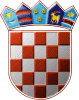 REPUBLIKA HRVATSKA	VARAŽDINSKA ŽUPANIJAOPĆINA VIDOVEC Općinsko vijećeKLASA: 601-01/20-01/05								URBROJ: 2186/10-01/1-20-02Vidovec, 29. travnja 2020.Temeljem članka 41. stavka 1. Zakona o predškolskom odgoju i obrazovanju (“Narodne novine” br. 10/97, 107/07, 94/13 i 98/19) te članka 31. Statuta Općine Vidovec (“Službeni vjesnik Varaždinske županije”, broj 04/18), Općinsko vijeće Općine Vidovec na svojoj 22. sjednici održanoj dana 29. travnja 2020. godine, donosiODLUKUo davanju prethodne suglasnostina Pravilnik o unutarnjem ustrojstvu i načinu rada Dječjeg vrtića ŠkrinjicaI.	Daje se prethodna suglasnost na Pravilnik o unutarnjem ustrojstvu i načinu rada Dječjeg vrtića Škrinjica, u tekstu u kojem ga je Upravno vijeće Dječjeg vrtića Škrinjica utvrdilo na sjednici održanoj dana 14. veljače 2020. godine.II.	Donošenjem ove Odluke prestaje važiti Odluka o davanju suglasnosti na Pravilnik o unutarnjem ustrojstvu i načinu rada Dječjeg vrtića Škrinjica, KLASA: 601-01/14-01/13, URBROJ: 2186/10-01/1-14-01 od 30.06.2014. godine.III.	Ova Odluka stupa na snagu osmog dana od dana objave u “Službenom vjesniku Varaždinske županije”.OPĆINSKO VIJEĆE OPĆINE VIDOVEC                                                                                                       PREDSJEDNIK 				                                Zdravko Pizek